中文图书分类号：TU47密          级：公开UDC：624学  校  代  码：10005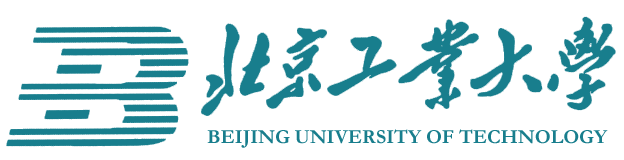 硕士专业学位论文PROFESSIONAL MASTER DISSERTATION论  文  题  目：论  文  作  者：专业类别/领 域：指  导  教  师：论文提交日期: 2022年5月UDC：624	                              学校代码：10005中文图书分类号：TU47	学     号：	密     级：公开北京工业大学硕士专业学位论文（全日制）题       目：英 文 题 目：论文作者：专业类别/领域：研究方向：申请学位：工程硕士专业学位指导教师：XX教授所在单位：答辩日期：2022年5月授予学位单位：北京工业大学学位论文原创性声明本人声明所呈交的论文是我个人在导师指导下进行的研究工作及取得的研究成果。尽我所知，除了文中特别加以标注和致谢的地方外，论文中不包含其他人已经发表或撰写过的研究成果，也不包含为获得北京工业大学或其它教育机构的学位或证书而使用过的材料。与我一同工作的同志对本研究所做的任何贡献均已在论文中作了明确的说明并表示了谢意。签  名：                日  期：     年   月   日关于论文使用授权的说明本人完全了解北京工业大学有关保留、使用学位论文的规定，即：学校有权保留送交论文的复印件，允许论文被查阅和借阅；学校可以公布论文的全部或部分内容，可以采用影印、缩印或其他复制手段保存论文。 （保密的论文在解密后应遵守此规定）签    名：                                 日    期：    年   月   日导师签名：                                 日    期：    年   月   日摘要摘要正文…>>>>>>>>>图加软件《论文抽屉》，一站式毕业论文插件！关键词：，，AbstractAbstract content…>>>>>>>>>图加软件《论文抽屉》，一站式毕业论文插件！Key words: , , 序言(前言)序言正文…>>>>>>>>>图加软件《论文抽屉》，一站式毕业论文插件！目录学位论文原创性声明	I关于论文使用授权的说明	I摘要	IIAbstract	III序言(前言)	IV目录	V图目录	VI表目录	VI第1章 绪论	11.1	11.1.1	1第2章	32.1	32.1.1	3第3章	43.1	43.1.1	4第4章	54.1	54.1.1	5第5章	65.1	65.1.1	6结论和展望	7结论	7展望	7参考文献	8附录 A 附录一级标题	9A.1 附录二级标题	9攻读硕士期间发表的学术论文	10致谢	11图目录未找到图形项目表。表目录未找到图形项目表。绪论毕业论文格式编排技巧公开课介绍见表1-1，按住Ctrl并单击下方任一链接即可观看学习。https://www.zhihu.com/zvideo/1565446934470606848https://www.bilibili.com/video/BV1ne4y1m75N/https://mbd.baidu.com/newspage/data/videolanding?nid=sv_14593718012440107573表1-1 毕业论文格式编排技巧公开课介绍插件《论文抽屉》下载链接（一站式毕业论文插件，兼容Word和WPS）：https://pan.baidu.com/s/1Z6XZM8NjyFH-4niNk93yAA?pwd=bfq2>>>>>>>>>图加软件《论文抽屉》，一站式毕业论文插件！>>>>>>>>>图加软件《论文抽屉》，一站式毕业论文插件！>>>>>>>>>图加软件《论文抽屉》，一站式毕业论文插件！>>>>>>>>>图加软件《论文抽屉》，一站式毕业论文插件！>>>>>>>>>图加软件《论文抽屉》，一站式毕业论文插件！>>>>>>>>>图加软件《论文抽屉》，一站式毕业论文插件！>>>>>>>>>图加软件《论文抽屉》，一站式毕业论文插件！>>>>>>>>>图加软件《论文抽屉》，一站式毕业论文插件！>>>>>>>>>图加软件《论文抽屉》，一站式毕业论文插件！>>>>>>>>>图加软件《论文抽屉》，一站式毕业论文插件！>>>>>>>>>图加软件《论文抽屉》，一站式毕业论文插件！>>>>>>>>>图加软件《论文抽屉》，一站式毕业论文插件！>>>>>>>>>图加软件《论文抽屉》，一站式毕业论文插件！>>>>>>>>>图加软件《论文抽屉》，一站式毕业论文插件！>>>>>>>>>图加软件《论文抽屉》，一站式毕业论文插件！>>>>>>>>>图加软件《论文抽屉》，一站式毕业论文插件！>>>>>>>>>图加软件《论文抽屉》，一站式毕业论文插件！>>>>>>>>>图加软件《论文抽屉》，一站式毕业论文插件！>>>>>>>>>图加软件《论文抽屉》，一站式毕业论文插件！结论和展望>>>>>>>>>图加软件《论文抽屉》，一站式毕业论文插件！结论>>>>>>>>>图加软件《论文抽屉》，一站式毕业论文插件！展望>>>>>>>>>图加软件《论文抽屉》，一站式毕业论文插件！参考文献附录一级标题>>>>>>>>>图加软件《论文抽屉》，一站式毕业论文插件！附录二级标题>>>>>>>>>图加软件《论文抽屉》，一站式毕业论文插件！攻读硕士期间发表的学术论文致谢致谢正文…>>>>>>>>>图加软件《论文抽屉》，一站式毕业论文插件！讲师介绍图老师，专注插件开发，且对论文格式有深入研究；有20年Office应用经验和Office插件开发经验。课程大纲1、毕业论文写作流程2、论文格式的重要性3、论文格式的复杂度4、论文格式的国家标准5、论文格式的组成元素  5.1  目录  5.2  标题  5.3  正文  5.4  题注  5.5  交叉引用  5.6  参考文献6、论文格式编排插件介绍7、论文格式编排技巧演示8、互动答疑课后收获1、了解论文格式的重要性及论文格式的组成元素2、了解论文格式编排插件《论文抽屉》3、 掌握高效编排论文格式的方法和技巧适听人群1、即将攒写毕业论文的大学生2、经常编制分析报告的科研人员